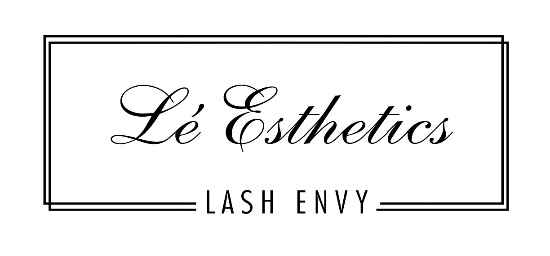 Brow Pre-Care InstructionsSKIN PREPARATION:
To perform cosmetic tattoo procedures, the skin must be hydrated and moisturized on the day of your appointment. NO EXCEPTIONS. Please come to your appointment with a makeup free face (no foundation, blush, mascara, etc.) regardless of the treatment area.Week before your appointment:Avoid: Alcohol, excessive caffeine, and extreme sun exposureDrink a minimum of 8 (8oz) glasses of water daily.Please do not take any blood thinners such as Ibuprofen and Aspirin 24 hours before. Tylenol can be taken 30 minutes before your treatment without any contraindications.Stop any retinol products in the treatment area.Please note that you will be more sensitive 5 days before, during, and 5 days after your menstrual cycle.ADDITIONAL INFORMATION:• The skin should not be dry, chapped, or irritated on the day of the appointment. Lé Esthetics reserves the right to cancel you appointment if your brow area is not in optimal condition for the treatment.
• Your brows will be darker and may experience minor flaking during the healing process; please make sure you don’t have anything important for the next 1-5 days after your visit (depends on the person).
• If you use or have used Retinal’s or any other medications, please advise the artist.
• Do not tan or come with a sunburned face.
• Do not consume caffeinated products 24 hours before the procedure.
• Do not consume alcohol 5 days before your procedure and 3 days after.
• Do not take Aspirin, Niacin, Vitamin E, or Ibuprofen 72 hours before the procedure.
• Avoid Chemical Peels and Botox at least 4-6 weeks before. Laser treatment 2 months before your appointment.Brow After-Care InstructionsHOW TO CLEAN YOUR BROWS, DAY 1 & 2For the first 3 hours following your treatment, gently remove lymph by blotting the treated area every hour with provided antiseptic wipes, tissue, or cotton pad. On day 2, blot or gently wipe the treated area three times, morning, afternoon, and evening. Again, ONLY with the wipes provided.During those first 48 hours the treated area can ONLY be cleansed with the antiseptic wipes provided to you.  No water or other cleansers of any kind can be used for any reason. Note: If your brows feel dry by the end of day 2 you can apply a small rice grain amount of ointment after cleansing with the wipes provided.IMPORTANTNo water on the area for 6 to 7 days.It is normal to be excited about your new brows; however, do not touch, pick, peel, tamper, scratch, rub, injure or remove the peeling in any way, you will damage the color and affect the retention. Let the skin naturally go through the healing and recovery process.  It is normal because of the skins natural healing and regeneration process for clients to experience color loss or what appears to be color loss, causing the brows to look uneven or even disappear altogether in some areas. This is the reason we require a minimum of two treatments, your follow up appointment, so we can ensure the best possible results, make any minor changes and pigment the area slowly for the most natural results.DAYS 3-5You will start to experience a dry sensation in the treated area.  Once this begins to happen you may apply a rice grain size amount of the ointment provided (for both brows) where it feels dry. This can vary from client to client. If you have VERY oily skin and you do not experience this dryness DO NOT apply the ointment, as it will affect your retention.Abstain from any physical activity. Do not let any sweat, water, lotion, soap, or makeup touch the treated area.  You may apply a thin layer of ointment when showering or washing your face to protect the area from steam and moisture.You may wash your face normally after day 6.Days 6-14+ DAYSNO hot sauna, swimming pool, ocean, hot bath/shower, sun tanning, tanning salons, Vaseline, Neosporin, or any other petroleum-based products (14 days).NO massages, facials, waxing, threading, laser, or skin treatments (14 days). NO makeup or skincare should be applied to the treated area (7 days minimum).DO NOT expose the area to unsanitary or dirty conditions (14 days).  DURING THE NEXT 30 DAYSDo not use products containing alcohol or products that contain glycolic, lactose, or fruit acids and avoid salt or saline on the treatment area.Avoid any injectables for 30 days.Avoid any prolonged sun exposure.  After 30 days your brows are healed, and you should begin to always apply SPF 30 or higher on the tattooed area.6-10 Week Touchups (Depending on type of cosmetic tattoo): Make this appointment before, during, or after you first treatment and put it in you calendar.  You will be charged an additional amount if the follow up treatments are not within the 6-10 week time frame.